Тема урока: «Рисование фигуры человека»Цели и задачи урока: совершенствовать навык проводить анализ картин, обращая внимание на выразительность сюжета, последовательно читать содержание изображаемой сцены, выделять художественные достоинства картины.развивать познавательные интересы при выполнении набросков и зарисовок фигуры человека с натуры, обращая внимание на конструктивно - анатомическое строение.продолжать развивать художественные навыки при выборе цветового решения в выполнении работы.расширять художественный кругозор учащихся, формировать активного зрителя.воспитывать патриотическое отношение к деятельности художников в окружающей жизни.Ход урокаОрганизационный момент.Сообщение темы и цели урока.Изложение нового материала.Графическая работа.Подведение итогов урока.В своих рисунках вам часто приходится изображать людей. Чтобы правильно, уверенно рисовать бойцов, идущих в атаку, космонавтов на далекой планете, спортсменов во время выполнения гимнастических упражнении, нужно изучать пропорции тела человека, много упражняться в изображении человеческой фигуры в разных движениях.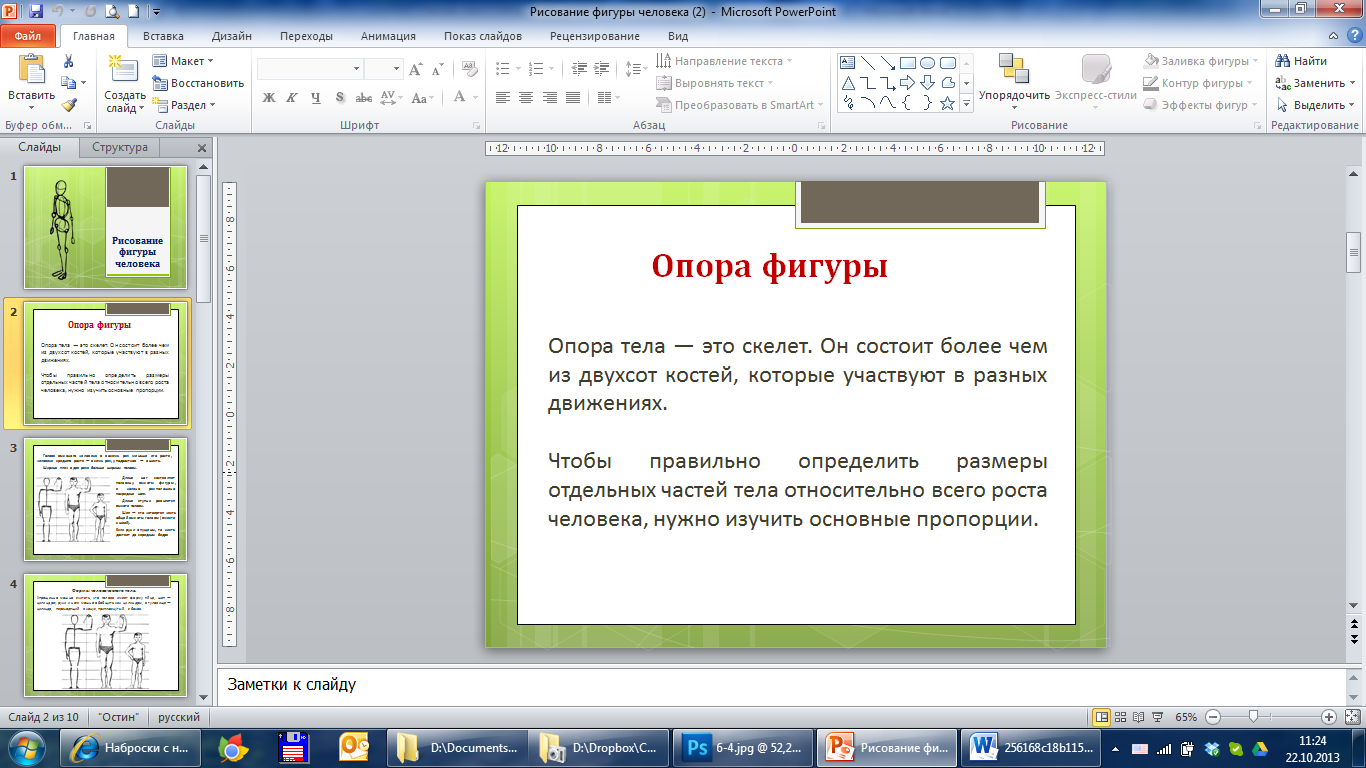 Чтобы правильно определить размеры отдельных частей тела относительно всего роста человека, нужно изучить основные пропорции. 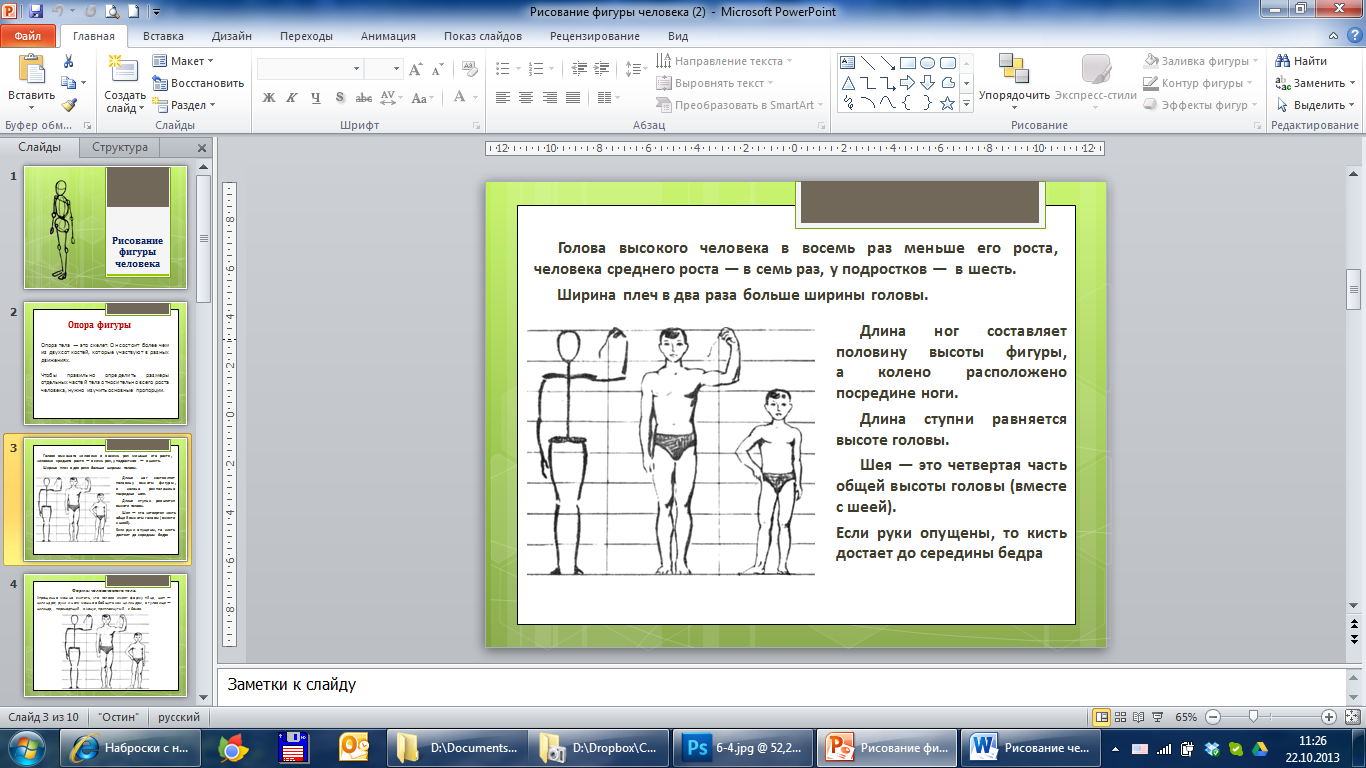 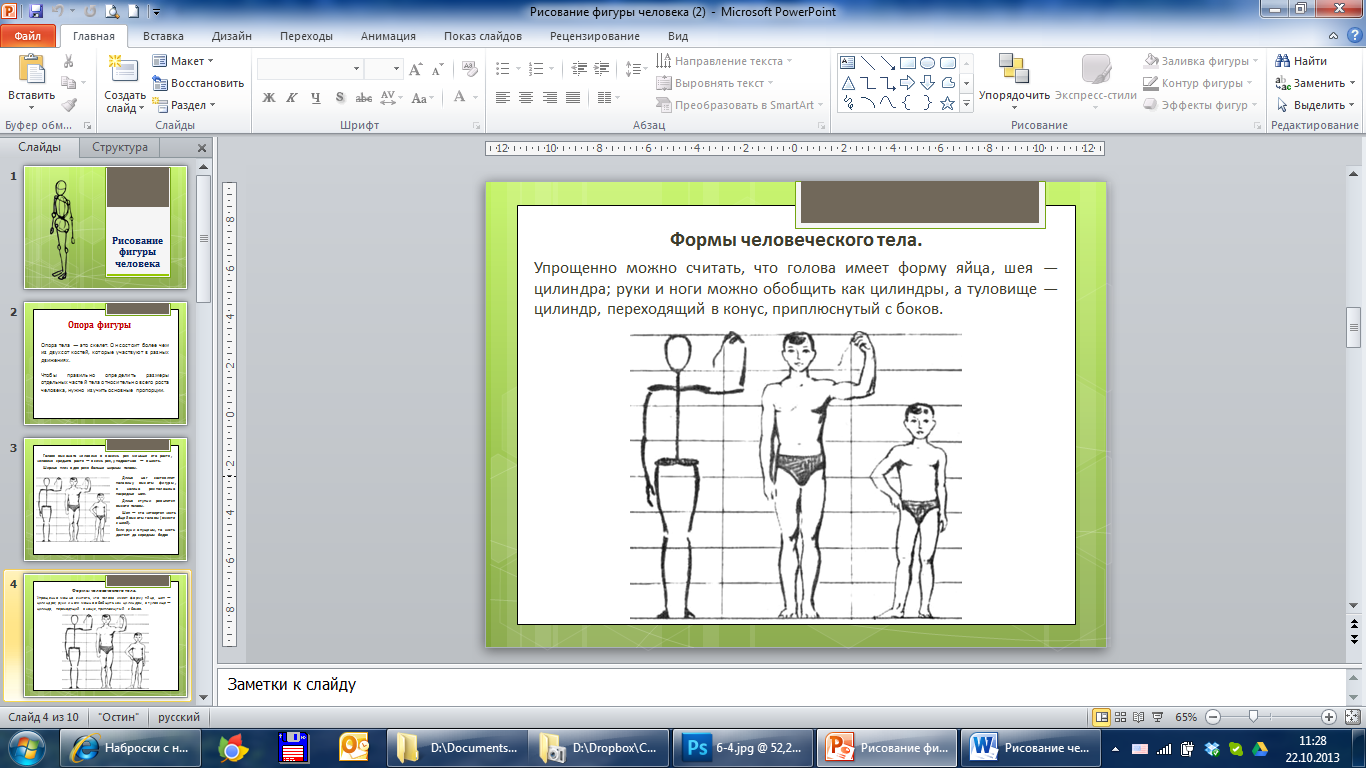 В пластике тела основную роль играют мышцы. Их у человека более пятисот. Хорошо развитая мускулатура делает фигуру стройной, красивой.Последовательность работы: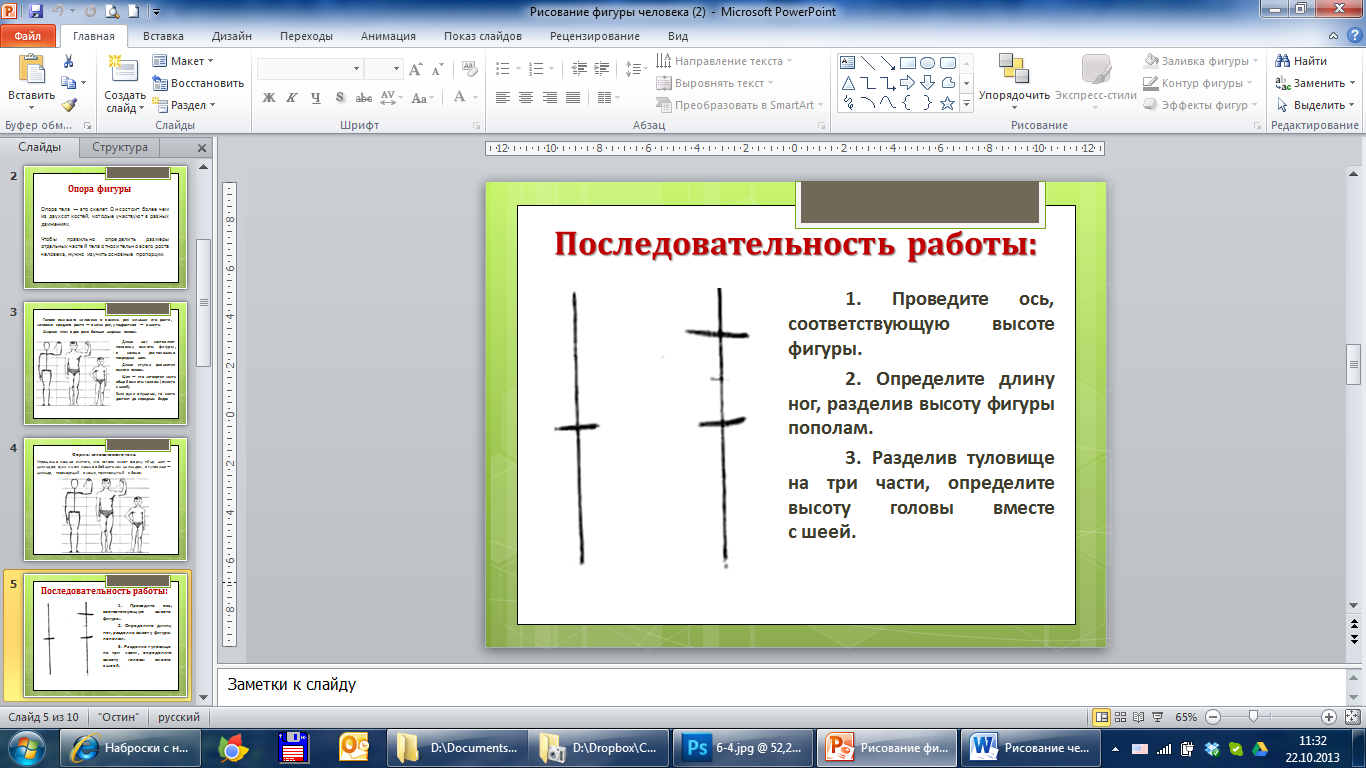 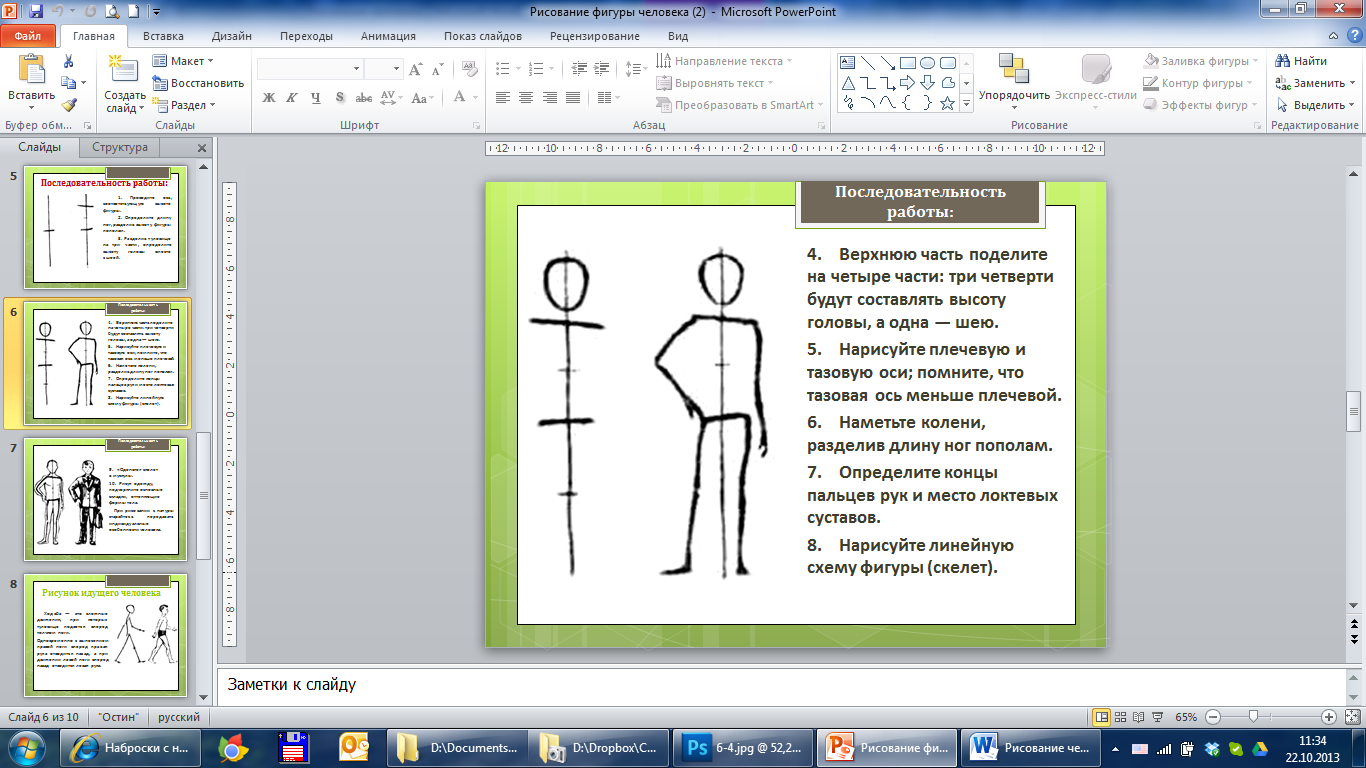 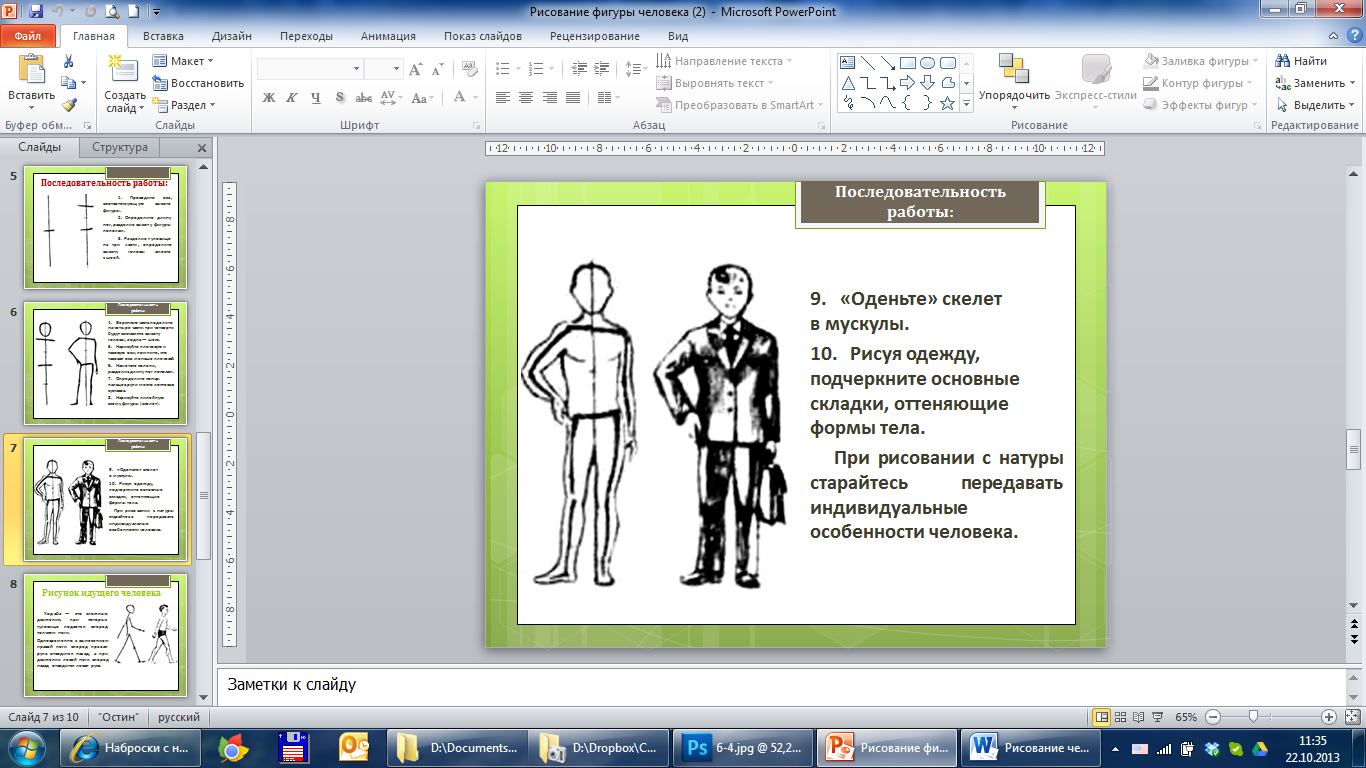 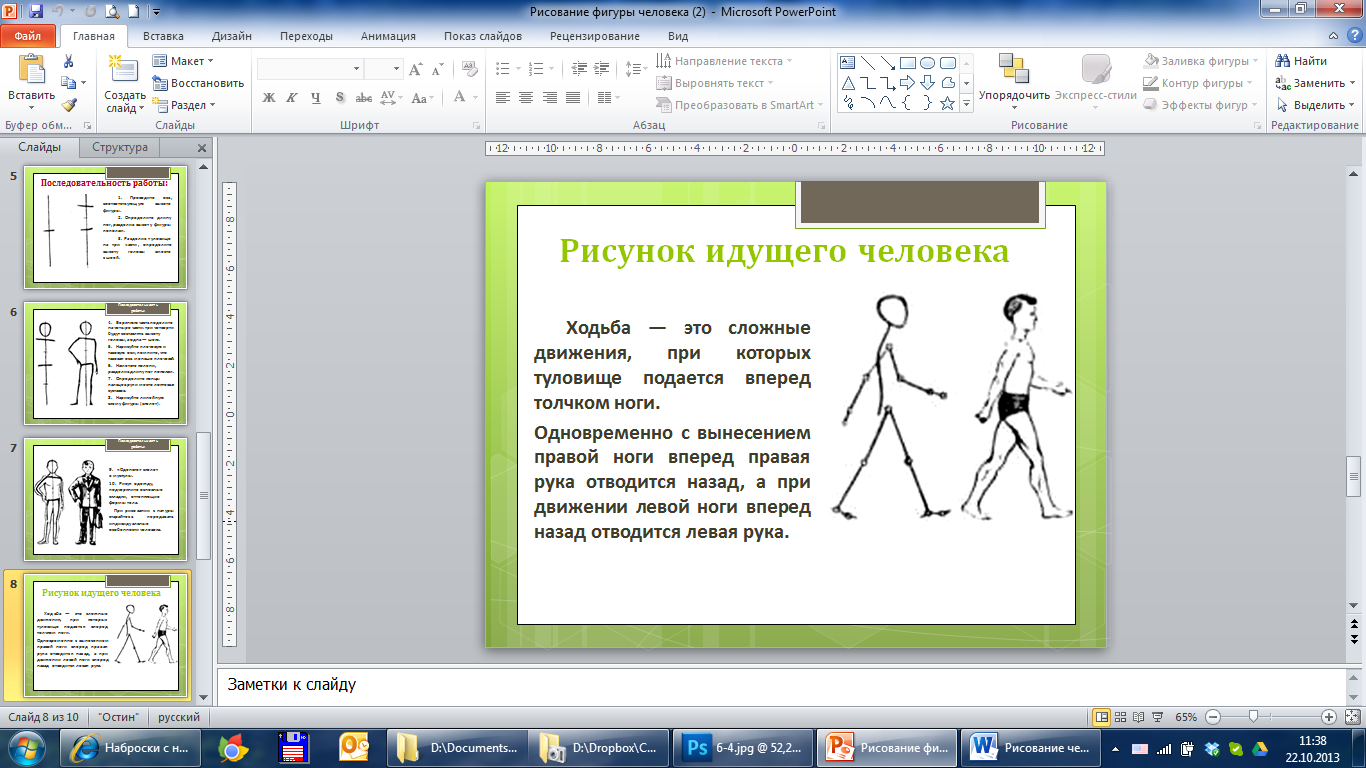 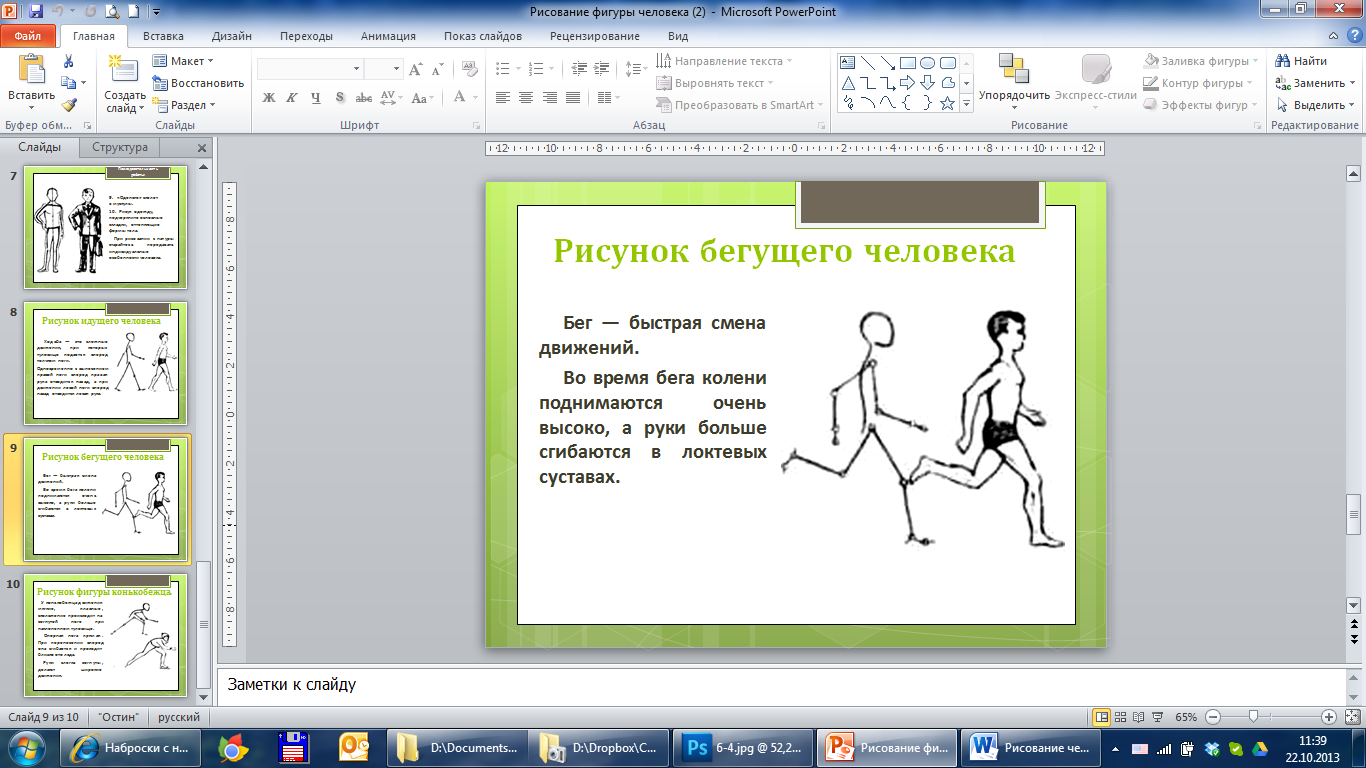 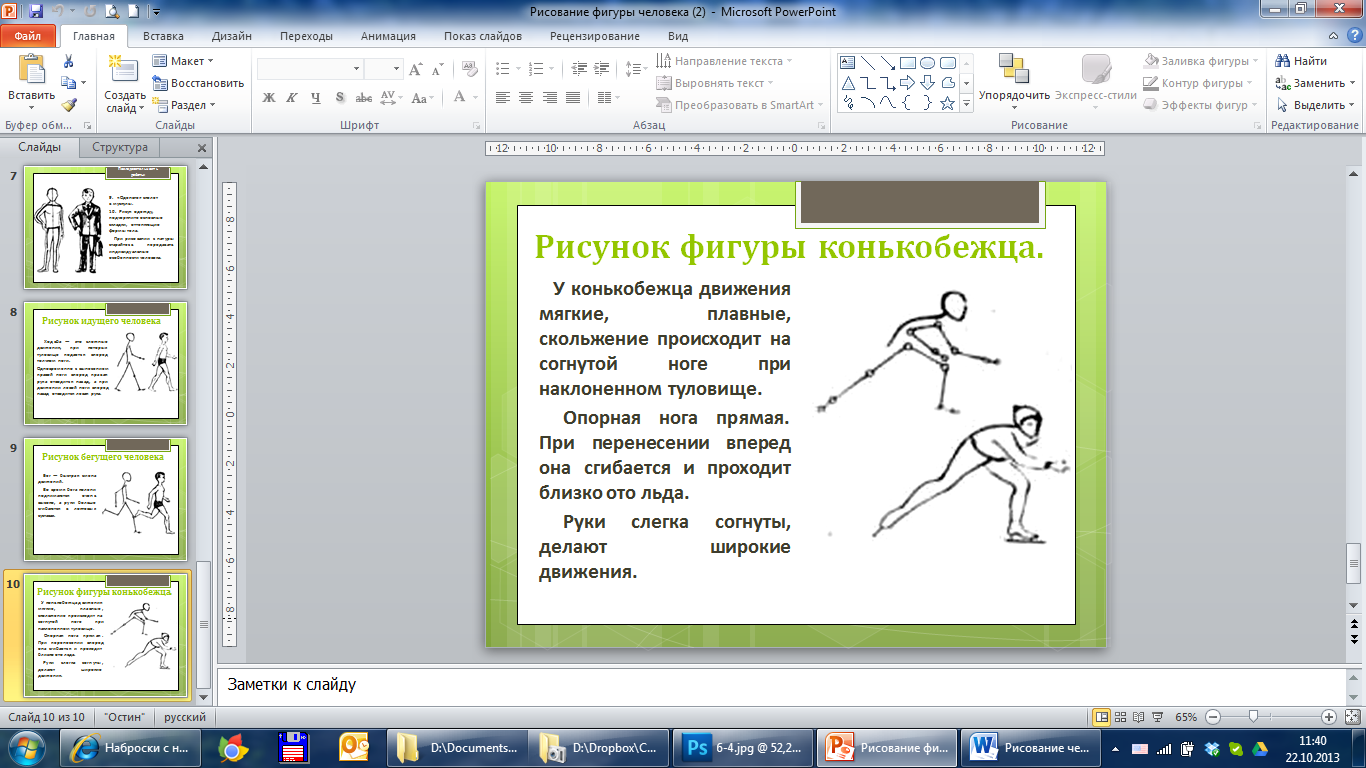 